CURRICULUM VITAE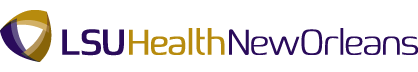 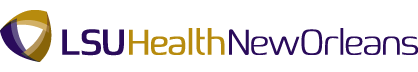 Julie A. Gayle, MDCurrent Title: Assistant Professor and Clinical Anesthesiologist Business Address:   LSUHSC School of Medicine 1542 Tulane Ave, Ste. 659 New Orleans, LA 70112Business Telephone and Fax: (504) 568-2315 / (504) 568-2317 (Fax)Business email Address: jgayle@lsuhsc.edu Education:Louisiana State University Bachelor of Science, Psychology	          May 1991	Baton Rouge, LALouisiana State University School of Medicine, Doctor of Medicine         May 2004        New Orleans, LA	Tulane University School of Medicine, Transitional Internship	          June 2005 New Orleans, LATulane University School of Medicine, Resident			          June 2008 Department of Anesthesiology, New Orleans, LACertification/Licensure: Diplomate, American Board of Anesthesiology #45392April 2010Virginia Medical License # 0101243911					June 2008 - presentCommonwealth of Virginia Department of Health ProfessionsLouisiana Medical License # 200257					 July 2005 - presentLouisiana State Board of Medical ExaminersAdvanced Cardiac Life Support 						1993 - presentPediatric Advanced Life SupportBasic Cardiac Life SupportProfessional Experience:	Medical Director									July 2014-present	Staff Anesthesiologist								July 2010- present	Ochsner Medical Center – Kenner							August 2008 – May 2009Kenner, LA	Assistant Professor of Clinical Anesthesiology					July 2010 - present		Department of Anesthesiology							August 2008 – May 2009	Louisiana State University Health Sciences Center	New Orleans, LAStaff AnesthesiologistOur Lady of the Lake Regional Medical Center				May 2009 - July 2010Baton Rouge, LA		Emergency Medical Technician - Paramedic, Crew Chief   	East Baton Rouge Parish Emergency Medical Services				1993 – 2000Baton Rouge, LA	Membership in Professional Organizations: American Society of AnesthesiologistsAssociation of Anesthesia Clinical DirectorsLouisiana Society of AnesthesiologistsTEACHING EXPERIENCE AND RESPONSIBILITIES Advanced airway maneuvers and video laryngoscopes: a “hands on” teaching demonstration and evaluation for Emergency Medicine Physicians at Ochsner Medical Center – Kenner, LA. April 2016Pre-operative assessment and optimization for surgery. LSUHSC Anesthesiology Residents, Kenner, LA, April 2016Obstetric anesthesia: managing post-partum complications. LSUHSC Anesthesiology Residents, Kenner, LA, April 2016Managing intraoperative fluid and electrolyte disturbances. LSUHSC Student Registered Nurse Anesthetists, Kenner, LA, April 2016Airway management: direct laryngoscopy techniques and adjuncts. LSUHSC Student Registered Nurse Anesthetists, Kenner, LA, March 2016Anesthesia for the carcinoid patient. LSUHSC Student Registered Nurse Anesthetists, Kenner, LA, March 2016Anesthesia for pheochromocytoma. LSUHSC Anesthesiology Residents, Kenner, LA, March 2016.Pre-operative assessment: Best practice recommendations update. LSUHSC Anesthesiology Residents, Kenner, LA, February 2016Anesthesia for patients with endocrine disease, LSUHSC Anesthesiology and Tulane Anesthesiology Resident Lecture Series, LSUHSC Medical Students, New Orleans, LA, February 2016Neuroanesthesia problem-based learning – Transphenoidal craniotomies. LSUHSC Anesthesiology and Tulane Anesthesiology Resident Lecture Series, LSUHSC Medical Students, New Orleans, LA, February 2016Off-site anesthesia:  Interventional radiology suite, Ochsner Medical Center – Kenner Certified Registered Nurse Anesthetists, Kenner, LA, January 2016Morbidity and mortality conference: Post-operative respiratory complications and the use of naloxone for reversal of narcotic induced respiratory depression, Ochsner Medical Center - Kenner Certified Registered Nurse Anesthetists, Kenner, LA, January 2016Dosing of neuromuscular blocking agents. LSUHSC Student Registered Nurse Anesthetists and Ochsner Medical Center - Kenner Certified Registered Nurse Anesthetists, Kenner, LA, December 2015Anticoagulation and neuraxial anesthesia. LSUHSC Anesthesiology Residents, Kenner, LA, December 2015Inhalation anesthetics: A review of isoflurane effects on organ systems. Ochsner Medical Center - Kenner Certified Registered Nurse Anesthetists, Kenner, LA, November 2015Quality metrics and anesthesia. LSUHSC Anesthesiology Residents, Kenner, LA, November 2015Suboxone and obstetric anesthesia, LSUHSC Anesthesiology Residents, Kenner, LA, October 2015Pregnancy-induced hypertension and the obstetric patient, LSUHSC Anesthesiology Residents, Kenner, LA, October 2015Morbid obesity and anesthetic considerations, LSUHSC Student Registered Nurse Anesthetists, Kenner, LA, September 2015Preventing post-operative nausea and vomiting. LSUHSC Anesthesiology Residents, Kenner, LA, September 2015The Joint Commission and hospital accreditation, LSUHSC Anesthesiology Residents and Faculty, Kenner, LA, August 2015Pre-anesthesia for routine endoscopy procedures. LSUHSC Anesthesiology Residents, Kenner, LA, August 2015Pre-admit testing best practice recommendations. LSUHSC Anesthesiology Residents, Kenner, LA, August 2015Advanced airway maneuver: a “hands on” teaching demonstration and evaluation for Emergency Medicine Physicians at Ochsner Medical Center – Kenner, LA, August 2015Non-operating room anesthesia: Best practice recommendations. LSUHSC Anesthesiology Residents and Ochsner Medical Center – Kenner Certified Registered Nurse Anesthetists, Kenner, LA, July 2015Fire safety and the operating room. Ochsner Medical Center – Kenner Certified Registered Nurse Anesthetists and operating room personnel, Kenner, LA, July 2015Pre-medication and aspiration risk in obstetric anesthesia. LSUHSC Anesthesiology Residents, Kenner, LA, July 2015Anesthesia Quality Institute. LSUHSC Anesthesiology Residents, Kenner, LA, June 2015The Peri-operative Surgical Home. LSUHSC Anesthesiology Res idents and Faculty, Kenner, LA, June 2015Anesthesia and laser surgery. LSUHSC Anesthesiology Residents, Kenner, LA, May 2015Patient controlled epidural anesthesia for vaginal delivery. LSUHSC Anesthesiology Residents, Kenner, LA, May 2015Anesthesia for elective and emergent cesarean section. LSUHSC Anesthesiology Residents, Kenner, LA, April 2015American Society of Anesthesiologists’ Difficult Airway Algorithm. LSUHSC Student Registered Nurse Anesthetists, Kenner, LA, April 2015Pacemakers and AICD’s: Anesthetic implications. Anesthesia Patient Safety Foundation Newsletter review. LSUHSC Anesthesiology Residents, Kenner, LA, March 2015Anesthesia for advanced and invasive endoscopy procedures. Ochsner Medical Center – Kenner Certified Registered Nurse Anesthetists, Kenner, LA, March 2015Basics of billing and coding. LSUHSC Anesthesiology Resident Lecture Series, LSUHSC Medical Students, New Orleans, LA, March 2015Central line placement and ultrasound for vascular access. LSUHSC Anesthesiology Residents, Kenner, LA, February 2015Identifying patients at high risk for airway complications during non-operating room endoscopy procedures. Ochsner Medical Center – Kenner Certified Registered Nurse Anesthetists, LSUHSC Anesthesiology Residents and Faculty, Kenner, LA, January 2015Joint Commission tutorial. LSUHSC Anesthesiology Residents and Faculty, Ochsner Medical Center – Kenner Certified Registered Nurse Anesthetists, Kenner, LA, January 2015Post-operative hypothermia. LSUHSC Anesthesiology Residents and Ochsner Medical Center – Kenner Certified Registered Nurse Anesthetists, Kenner, LA, December 2014Anesthesia for the patient with cirrhosis. Ochsner Medical Center – Kenner Certified Registered Nurse Anesthetists, Kenner, LA, December 2014Post-dural puncture headache. LSUHSC Anesthesiology Residents, Kenner, LA, November 2014Anesthesia for endoscopy procedures. LSUHSC Student Registered Nurse Anesthetists and LSUHSC Anesthesiology Residents, Kenner LA, November 2014Airway emergencies in the post-anesthesia care unit. LSUHSC Anesthesiology Residents and Ochsner Medical Center – Kenner PACU nursing staff, Kenner, LA, October 2014Obstetric hemorrhage. LSUHSC Anesthesiology Residents, Kenner, LA, October 2014Renal physiology and anesthesia, LSUHSC School of Nursing Student Registered Nurse Anesthetists, Kenner, LA, September 2014Pre-admit testing best practice recommendations. LSUHSC Anesthesiology Residents, Kenner, LA, August 2014.Pre-anesthesia evaluation for routine endoscopy procedures. LSUHSC Anesthesiology Residents, Kenner, LA, August 2014Intravenous induction agents, LSUHSC Student Registered Nurse Anesthetists, Kenner, LA, July 2014
Anesthetic considerations for the patient with diastolic dysfunction. LSUHSC Student Registered Nurse Anesthetists and Ochsner Medical Center – Kenner Certified Registered Nurse Anesthetists. Kenner, LA, July 2014Non-obstetric surgery during pregnancy. LSUHSC Anesthesiology Residents, LSUHSC Student Registered Nurse Anesthetists and Certified Registered Nurse Anesthetists, Kenner, LA, June 2014Fetal heart rate monitoring. LSUHSC Anesthesiology Residents, Kenner, LA, June 2014Pre-term labor. LSUHSC Anesthesiology Residents, Kenner, LA, May 2014Anesthesia for the complicated pregnancy. LSUHSC Anesthesiology Residents, Kenner, LA, April 2014Maternal physiology and anesthesia. LSUHSC Anesthesiology Residents. Kenner, LA, April 2014Malignant Hyperthermia. LSUHSC Anesthesiology Residents Lecture Series, LSUHSC Medical Students, New Orleans, LA, March 2014EPIC anesthesia updates. LSUHSC Anesthesiology Residents and Faculty, LSUHSC Certified Registered Nurse Anesthetists, Kenner, LA, February 2014Quality metrics and anesthesia. LSUHSC Anesthesiology Residents and Faculty, LSUHSC Student Registered Nurse Anesthetists and Certified Registered Nurse Anesthetists, Kenner, LA February 2014SCIP core measures. LSUHSC Anesthesiology Residents and Faculty, LSUHSC Student Registered Nurse Anesthetists and Certified Registered Nurse Anesthetists, Kenner, LA, January 2014A review of the Anesthesia Patient Safety Foundation Newsletter: Managing cardiovascular implantable electronic devices during the perioperative period. LSUHSC Anesthesiology residents and LSUHSC Certified Registered Nurse Anesthetists, Kenner, LA, December 2013Electronic medical record: EPIC anesthesia documentation. LSUHSC Certified Registered Nurse Anesthetists, Kenner, LA, November 2013Body mass index classifications. LSUHSC Anesthesiology Residents, Kenner, LA, October 2013Major indications for cesarean section. LSUHSC Anesthesiology Residents, Kenner, LA, September 2013Non-operating room anesthesia locations and patient safety considerations. LSUHSC Certified Registered Nurse Anesthetists and Student Registered Nurse Anesthetists, Kenner, LA, July 2013Unintentional intrathecal injection after dural puncture. LSUHSC Anesthesiology Residents, Kenner, LA, June 2013Hypotension and spinal anesthesia. LSUHSC Anesthesiology Residents, Kenner, LA, May 2013EPIC implementation and tutorial. LSUHSC Anesthesiology Faculty and LSUHSC Certified Registered Nurse Anesthetists, Kenner, LA, March 2013Anesthesia for Neurosurgery. LSUHSC Anesthesiology Resident Lecture Series, LSUHSC Medical Students, New Orleans, LA, February 2013Morbidity and Mortality Conference: Post-partum meningitis. LSUHSC Anesthesiology Residents, LSUHSC Student Registered Nurse Anesthetists and Certified Registered Nurse Anesthetists, Kenner, LA,  January 2013Pregnancy-related morbidity and mortality. LSUHSC Anesthesiology Residents, Kenner, LA, December 2012Anesthesia for patients with neuromuscular disease. LSUHSC Certified Registered Nurse Anesthetists, Kenner, LA, November 2012HELLP syndrome and the parturient. LSUHSC Anesthesiology Residents, Kenner, LA, October 2012Allergic reactions. LSUHSC Anesthesiology Resident Lecture Series, LSUHSC Medical Students, New Orleans, LA, September 2012Contraindications to neuraxial anesthesia in the parturient. LSUHSC Anesthesiology Residents, Kenner, LA, August 2012Pre-anesthesia evaluation. LSUHSC Anesthesiology Residents. Kenner, LA, August 2012Preparing for the Joint Commission. LSUHSC Anesthesiology Residents and Faculty, LSUHSC Certified Registered Nurse Anesthetists, Kenner, LA, July 2012Post-operative hypothermia. LSUHSC Certified Nurse Anesthetists and Ochsner Medical Center – Kenner operating room personnel, Kenner, LA, May 2012Patient positioning considerations during non-operating room anesthesia. LSUHSC Certified Registered Nurse Anesthetists, Kenner, LA, April 2012Morbidity and Mortality Conference: Hypoxia and hypercarbia during monitored anesthesia care. LSUHSC Anesthesiology Faculty and Certified Registered Nurse Anesthetists and LSUHSC Student Registered Nurse Anesthetists, Kenner, LA, March 2012Anesthesia for bronchial thermoplasty. LSUHSC Certified Registered Nurse Anesthetists and Student Registered Nurse Anesthetists, Kenner, LA, February 2012Off-site anesthesia: cath lab procedures. LSUHSC Certified Registered Nurse Anesthetists. Kenner, LA, January 2012Spinal anesthesia for cesarean section. LSUHSC Anesthesiology Residents, Kenner, LA, December 2011Side effects of magnesium sulfate during labor. LSUHSC Anesthesiology Residents, Kenner, LA, November 2011Anesthetic concerns for the patient with pheochromocytoma. LSUHSC Anesthesiology Residents, Kenner, LA, November 2011Pregnancy-induced hypertension. LSUHSC Anesthesiology Residents, Kenner, LA, October 2011Epidural blood patch for post-dural puncture headache. LSUHSC Anesthesiology Residents, Kenner, LA, September 2011Conservative management of post-dural puncture headache. LSUHSC Anesthesiology Residents, Kenner, LA, September 2011Pre-anesthesia evaluation and optimization for surgery. LSUHSC Anesthesiology Residents, Kenner, LA, August 2011Anesthesia for vaginal delivery. LSUHSC Anesthesiology Residents, Kenner, LA, August 2011Local anesthetic systemic toxicity. LSUHSC Anesthesiology Residents, Kenner, LA, July 2011Obstetric anesthesia and analgesia during labor. LSUHSC Anesthesiology Residents. Kenner, LA, May 2011Pre-eclampsia and the high risk obstetric patient. LSUHSC Anesthesiology Residents, Kenner, LA, April 2011Regional anesthesia and post-operative pain management. LSUHSC Anesthesiology Residents, Kenner, LA, April 2011Morbidity and Mortality Conference: Aspiration risk and advanced endoscopy procedures. LSUHSC Anesthesiology Faculty and Certified Registered Nurse Anesthetists, Kenner, LA, March 2011Anesthesia considerations for orthopedic surgery. LSUHSC Student Registered Nurse Anesthetists, Kenner, LA, February 2011Intraoperative hemorrhage. LSUHSC Student Registered Nurse Anesthetists, New Orleans, LA, December 2010Fluid management and transfusion. LSUHSC Student Registered Nurse Anesthetists, New Orleans, LA, October 2010Journal Publications: Letter to the Editor regarding Multimodal anesthesia with the addition of methadone is superior to epidural analgesia: A retrospective comparison of intraoperative anesthetic techniques and pain management for 124 pediatric patients undergoing the Nuss procedure. Ruan X, Gayle J, Kaye AD. J Pediatric Surg. 2016 Apr; 51(4):693-4. Doi:10.1016/j.pedsurg. 2016.01.022.“Post-herpetic Neuralgia: a Review” Hadley GR, Gayle JA, Riopoll J, Jones MR, Argoff CE, Kaye RJ, Kaye AD. Curr Pain Headache Rep. 2016 Mar;20(3):17.“New Pain Management Options for the Surgical Patient on Methadone and Buprenorphine.” Sen S, Arulkumar, Cornett EM, Gayle JA, Flower RR, Fox CJ, Kaye AD. Curr Pain Headache Rep. 2016 Mar;20(3):16.“Clinical Applications of Lasers in Anesthesiology” Gayle JA, Rubin RE, Kaye AD, Frost EA, Churi SB, Kaye AD, in Lasers in Dermatology and Medicine 2nd edition, (Springer Publishing), Nouri editor, 2016.“Anesthetic Considerations for Robotic-Assisted Surgery” Gayle JA, Rubin R, Kaye AD, in Perioperative Considerations in Robotic Surgery, (Cambridge University Press), editors Alan Kaye and Richard Urman, 2016.“Uncontrolled Hypertension and Cardiomyopathy.” Ma JG, Kaye AD, Rubin R, Gayle J, Essence of Anesthesia Practice, 4th edition, Diseases Section, Fleisher LA, Roizen MF and Roizen J, 2016 edition.“Pheochromocytoma” Gayle JA, Rubin R, Kaye AD, in Anesthesiology: Clinical Case Reviews (Springer Publishing), editors Linda S. Aglio and Richard D. Urman, 2016. “Serotonin Syndrome and Anesthetic Considerations” Gayle J, Abadie JV, Kaye AM, and AD Kaye, Essentials of Pharmacology for Anesthesia, Pain Medicine, and Critical Care, editors AD Kaye, RD Urman, Springer Press, Chapter 49,  797-810, 2014.“Rehabilitation Issues in Substance Abuse.” Kim S, Gayle JA, Kaye AD, in Essentials of Substance Abuse (Springer  Publishing), editors AD Kaye, N Vadivelu, R Urman, 2013.   “Ultrasound Guidelines and Practice for Central Venous Cannulation, an Update.” Gayle J, Kaye AD, Anesthesia News, Educational Review, June, 2012, 38 (6), 1-6.“Pharmacological Agents in Moderate and Deep Sedation”,  AD Kaye, J Gayle and AM Kaye, Moderate and Deep Sedation, editors AD Kaye, R.Urman, Cambridge Publishing, Chapter 2, 8-32, 2011.“Lasers in Anesthesiology”  Gayle J, Frost E, Gevirtz C, Churi S, Kaye AD, Lasers in Dermatology and in Medicine,  K. Nouri editor, Springer Publishing, 2011 edition, chapter 49, 597-612.“The importance of training for ultrasound guidance in central vein catheterization.” Kaye AD, Fox CJ, Gayle JA, Hawney HA, Bawcom BA, Cotter TD, MEJA, Feb 2011, 21(11);61-66.“Anticoagulants: Newer Ones, Mechanisms, and Perioperative Updates.” Gayle JA, Kaye AD, Kaye AM, Shah R, Anesthesiol Clin. 2010 Dec; 28(4): 667-679. “Pre-anesthetic Assessment of the Patient with Neurotrauma.” Gayle J, Baluch A, Kaye AD, Riopelle J, Anesthesiology News,  2009 June; 35(6): 23-26.“The importance of training for  Ultrasound Guidance in Central Vein Catheterization,” Kaye AD, Fox CJ, Gayle JA, Hawney HA, Bawcom BA, Cotter TD, American Society of Anesthesiologists, New Orleans, Louisiana, Oct 2009.“Anesthetic considerations for the neonate with tracheoesophageal fistula.” Gayle JA, Gomez SL, Baluch A, Fox C, Lock S, Kaye AD, Middle East J Anesthesiol 2008 Oct;19 (6s):1241-54.“Pre-anesthetic Assessment of the Neonate with Congenital Tracheo-esophageal Fistula.” Gayle JA, Gomez SA, Anesthesiology News, April 2008; 34(2): 43-46.Committee: 	Medical Executive CommitteePhysicians Excellence Committee 	Surgical Executive Council 	EPIC Anesthesia Review Committee	Pursuit of Value CommitteeOR Efficiency Surgery Sub-committee	Orthopedics-Anesthesia Surgery Sub-committee	Critical Care Committee – Anesthesiology representative	Infection Control Committee 	Women’s and Children’s Committee – Anesthesiology representative	Gastroenterology Committee – Anesthesiology representative	Pharmacy and Therapeutics Committee	Utilization Management Committee	Surgical Care Improvement Project Committee	Surgery Committee	EPIC Development and Implementation Committee – Physician Champion 	Education Committee – LSUHSC Department of Anesthesiology	Residency Site Director – LSUHSC Anesthesiology at Ochsner Medical     Center – KennerAdvisory Boards: "Propofol vs Midazolam in Pediatric Procedural Sedation.”  Post Graduate Medicine Peer Review. Dec 2013.